ISEE Solutions Alternate Christmas Gifts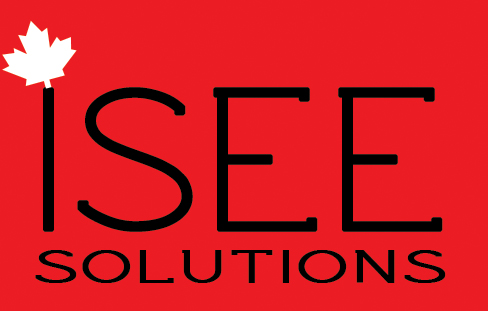 Please tick the item that you wish to sponsor._____ $15.00 - one sanitary kit that lasts 3 years_____ $20.00 - 200 Ziploc bags (for 100 kits)_____ $25.00 - 12 chicks_____ $50.00 - traditional kitenge fabric for tailoring_____ $75.00 - 1 piglet_____ $75.00 - popcorn machine_____ $100.00 - PUL for the sanitary kits_____ $100.00 - cooking items for catering/roadside restaurant_____ $125.00 - sewing machine_____ $250.00 - small fridge_____ $500.00 - 100m of flannel for pads_____ $750.00 - water tank$______________ other amount for general donationPlease send a card to the following person to inform them of the gift:_________________________________________ name_________________________________________ street address_________________________________________ city_________________________________________ province/state_________________________________________ country_________________________________________ postal code/zip codeMy address for the tax receipt:_________________________________________ name_________________________________________ street address_________________________________________ city_________________________________________ province/state_________________________________________ country_________________________________________ postal code/zip codePlease include this page with your donation cheque.